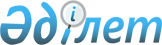 О Плане мероприятий по реализации Государственной агропродовольственной программы Республики Казахстан на 2003-2005 годы
					
			Утративший силу
			
			
		
					Постановление Правительства Республики Казахстан от 2 августа 2002 года N 864. Утратило силу постановлением Правительства Республики Казахстан от 19 сентября 2009 года № 1411      Сноска. Утратило силу постановлением Правительства РК от 19.09.2009 № 1411.      В целях реализации Указа Президента Республики Казахстан от 5 июня 2002 года N 889 "О Государственной агропродовольственной программе Республики Казахстан на 2003-2005 годы" Правительство Республики Казахстан постановляет: 

      1. Утвердить прилагаемый План мероприятий по реализации Государственной агропродовольственной программы Республики Казахстан на 2003-2005 годы (далее - План мероприятий). 

      2. Центральным и местным исполнительным органам, иным государственным органам Республики Казахстан (по согласованию) и заинтересованным организациям (по согласованию): 

      1) принять меры по реализации Плана мероприятий; 

      2) ежеквартально к 10 числу месяца, следующего за отчетным кварталом, представлять информацию о ходе исполнения Плана мероприятий в Министерство сельского хозяйства Республики Казахстан. 

      3. Министерству сельского хозяйства Республики Казахстан обеспечить представление в Правительство Республики Казахстан сводной информации о ходе исполнения Плана мероприятий ежеквартально к 20 числу месяца, следующего за отчетным кварталом. 

      4. Контроль за исполнением данного постановления возложить на Канцелярию Премьер-Министра Республики Казахстан. 

      5. Настоящее постановление вступает в силу со дня подписания.         Премьер-Министр 

     Республики Казахстан 

                                                     Утвержден 

                                          постановлением Правительства 

                                               Республики Казахстан 

                                           от 2 августа 2002 года N 864                   План мероприятий по реализации 

        Государственной агропродовольственной программы 

             Республики Казахстан на 2003-2005 годы <*> 

 

        Сноска. План с изменениями - постановлением Правительства Республики Казахстан от 23 апреля 2003 года N 392 ; от 20 марта 2004 г. N 364 .                Обеспечение продовольственной безопасности 

___________________________________________________________________________ 

1  Разработать программу   Приказ      МСХ,      I квар-  

   по пересмотру стандар-  Министра    МЭТ       тал 

   тов производства сель-  сельского             2003 

   скохозяйственной про-   хозяйства             года 

   дукции и продуктов ее   Республики 

   переработки в соот-     Казахстан 

   ветствии с международ- 

   ными требованиями 2  Осуществлять монито-    Информация  АС, МСХ,  Еже- 

   ринг обеспеченности     Прави-      акимы     квар- 

   минимальной потреби-    тельству    областей  тально 

   тельской корзины до-    Республики 

   ходами населения в      Казахстан 

   разрезе регионов 3  Обеспечить соответст-   Информация  МСХ,      Еже- 

   вие объемов внутрен-    Прави-      акимы     квар- 

   него производства       тельству    областей  тально 

   основных продуктов      Республики 

   питания уровням по-     Казахстан 

   рогового значения, 

   рассчитанным в 

   соответствии с мини- 

   мальными стандартами 

   потребления продук- 

   тов питания 

___________________________________________________________________________ 

             Формирование эффективной системы агробизнеса 

___________________________________________________________________________ 

Развитие земельных отношений 4  Провести инвентари-     Информация  АЗР       Декабрь, 

   зацию земель сельско-   Прави-                ежегод- 

   хозяйственного назна-   тельству              но 

   чения с целью выявле-   Республики 

   ния нерационально       Казахстан 

   используемых земель и 

   используемых не по 

   целевому назначению 5  Провести 4 тур опреде-  Информация  АЗР       Декабрь 

   ления бонитета почв     Прави-                2004 

   земель сельскохозяйст-  тельству              года 

   венного назначения во   Республики 

   всех регионах           Казахстан  6  Разработать методику    Проект      АЗР       Декабрь  

   определения кадастро-   постанов-             2004 

   вой стоимости земель-   ления Пра-            года 

   ных участков            вительства 

                           Республики 

                           Казахстан 

___________________________________________________________________________ 

Формирование эффективной системы сельскохозяйственного водопользования 7  Предусмотреть госу-     Информация  МСХ,      I квар-  2003 г.   Респуб- 

   дарственную поддержку   Прави-                тал      - 465     ликан- 

   субсидирования стои-    тельству              Ежегод-  2004 г.   ский 

   мости услуг по достав-  Республики            но       - 1100    бюджет 

   ке воды отечественным   Казахстан                      2005 г. 

   сельским товаропроиз-                                  - 1500 

   водителям 8  Провести реконструкцию  Информация  МСХ,      Декабрь, 2003 г.   Респуб- 

   особо-аварийных участ-  Прави-      акимы     ежегод-  - 250     ликан- 

   ков, межхозяйственных   тельству    областей  но       2004 г.   ский  

   каналов и гидромелио-   Республики                     - 1250    бюджет 

   ративных сооружений,    Казахстан                      2005 г. 

   находящихся в госу-                                    - 1500 

   дарственной собствен- 

   ности 9  Создать методический    Проект      МСХ       I квар-  2003 г.   Респуб- 

   центр в форме госу-     постанов-             тал      - 12,4    ликан- 

   дарственного учреж-     ления Пра-            2003     2004 г.   ский 

   дения "Казагромелио-    вительства            года     - 11,2    бюджет 

   водхоз" с функциями     Республики                     2005 г. 

   по ведению монито-      Казахстан                      - 11,0 

   ринга состояния 

   ирригационных систем, 

   осуществлению проекти- 

   рования строительства 

   участков орошения 10 Обеспечить проведение   Информация  МСХ       Декабрь, 2003 г.   Респуб- 

   оценки мелиоративного   Прави-                ежегод-  - 59,3    ликан- 

   состояния орошаемых     тельству              но       2004 г.   ский 

   земель, мониторинг      Республики                     - 91,1    бюджет 

   грунтовых вод и веде-   Казахстан                      2005 г. 

   ние мелиоративного                                     - 159,7 

   кадастра орошаемых 

   земель 

___________________________________________________________________________ Растениеводство 11 Принять меры по расши-  Информация  МСХ,      Декабрь 

   рению площадей под      Прави-      акимы     2003 

   рентабельными сельско-  тельству    областей  года 

   хозяйственными культу-  Республики 

   рами                    Казахстан  ___________________________________________________________________________ Семеноводство 12 Обеспечить государст-   Проекты     МСХ       I квар-  2003 г.   Респуб- 

   венную поддержку        постанов-             тал,     - 836,8   ликан- 

   производства ориги-     лений Пра-            ежегод-  2004 г.   ский 

   нальных и элитных       вительства            но       - 911     бюджет 

   семян зерновых и мас-   Республики                     2005 г. 

   личных культур, хлоп-   Казахстан                      - 913 

   чатника, сахарной 

   свеклы, картофеля, 

   однолетних и многолет- 

   них трав и разработать 

   правила их субсидиро- 

   вания 13 Обеспечить проведение   Информация  МСХ       I квар-  2003 г.   Респуб- 

   экспертизы качества     Правитель-            тал,     - 77,3    ликан- 

   семян, предназначен-    ству                  ежегод-  2004 г.   ский 

   ных для посева оте-     Республики            но       - 79,7    бюджет 

   чественными сельхоз-    Казахстан                      2005 г. 

   товаропроизводителями                                  - 82,3 

 

  14 Принять меры по вос-    Информация  Акимы     Декабрь, 

   становлению питомников  Прави-      Южно-     ежегод-  

   по выращиванию плодо-   тельству    Казах-    но 

   вых, ягодных культур и  Республики  станской,    

   виноградника            Казахстан   Алматин- 

                                       ской и 

                                       Жамбыл- 

                                       ской об- 

                                       ластей, 

                                       МСХ 

___________________________________________________________________________ Химизация     15 Предусмотреть госу-     Проект      МСХ       I квар-  2003 г.   Респуб- 

   дарственную поддержку   постанов-             тал,     - 800     ликан- 

   отечественных сельско-  ления Пра-            ежегод-  2004 г.   ский 

   хозяйственных товаро-   вительства            но       - 1000    бюджет 

   производителей на       Республики                     2005 г. 

   приобретение минераль-  Казахстан                      - 1200 

   ных удобрений, протра- 

   вителей и гербицидов 

   и разработать правила 

   их субсидирования 16 Обеспечить проведение   Информация  МСХ,      Декабрь, 2003 г.   Респуб- 

   мониторинга плодородия  Прави-      АЗР       ежегод-  - 80      ликан- 

   и химического состава   тельству              но       2004 г.   ский 

   почв                    Республики                     - 180     бюджет 

                           Казахстан                      2005 г. 

                                                          - 200 17 Создать научно-мето-    Проект      МСХ       I квар-  2003 г.   Респуб- 

   дический центр агрохи-  постанов-             тал      - 85      ликан- 

   мической службы в фор-  ления Пра-            2003     2004 г.   ский 

   ме государственного     вительства            года     - 85      бюджет 

   учреждения              Республики                     2005 г. 

                           Казахстан                      - 85 18 Принять меры по обес-   Информация  МЭМР,     Декабрь, 

   печению производства    Прави-      МСХ       ежегод- 

   минеральных удобрений   тельству              но 

   в необходимом объеме и  Республики 

   ассортименте            Казахстан 

___________________________________________________________________________ 

Обеспечение сельскохозяйственной техникой 19 Продолжить работу по    Проект      МСХ       Февраль, 2003 г.   Респуб- 

   обеспечению сельхозто-  постанов-             ежегод-  - 3450    ликан- 

   варопроизводителей      ления Пра-            но       2004 г.   ский 

   сельскохозяйственной    вительства                     - 4423    бюджет 

   техникой на лизинговой  Республики                     2005 г. 

   основе                  Казахстан                      - 6680 20 Обеспечить увеличение   Проект      МСХ, ЗАО  I квар-  2003 г.   Респуб- 

   уставного капитала      постанов-   "Каз-     тал      - 1000    ликан- 

   ЗАО "КазАгроФинанс"     ления Пра-  АгроФи-   2003     2004 г.   ский 

   для создания сервис-    вительства  нанс"     года     - 2000    бюджет 

   центров по оказанию     Республики  (по сог-           2005 г. 

   сельскохозяйственных    Казахстан   ласова-            - 2000 

   услуг, ремонту и                    нию) 

   реализации техники, 

   запасных частей и 

   сельскохозяйственного 

   оборудования 

___________________________________________________________________________ 

Развитие сельхозмашиностроения 21 Обеспечить кредитова-   Информация  МСХ,      Декабрь, 2003 г.   Банк 

   ние развития сельхоз-   Прави-      Банк      ежегод-  - 1300    Разви- 

   машиностроения          тельству    Развития  но       2004 г.   тия 

                           Республики  Казах-             - 1750    Казах- 

                           Казахстан   стана              2005 г.   стана 

                                                          - 350 22 Размещение государст-   Норматив-   МСХ,      Март     2003 г.   Респуб- 

   венного заказа на       ный право-  МОН       2003     - 250     ликан- 

   опытно-конструкторские  вой акт               год      2004 г.   ский 

   работы по подготовке                                   - 50      бюджет 

   конструкторской доку- 

   ментации, изготовлению 

   опытных образцов, про- 

   ведению испытаний и 

   сертификации сельско- 

   хозяйственных машин 

___________________________________________________________________________ 

Защита и карантин растений 23 Создать государствен-   Проект      МСХ       I квар-  2003 г.   Респуб- 

   ное учреждение "Респуб- постанов-             тал      - 269,3   ликан- 

   ликанский методический  ления Пра-            2003     2004 г.   ский 

   центр фитосанитарной    вительства            года     - 127,3   бюджет 

   диагностики и прогноза" Республики                     2005 г. 

                           Казахстан                      - 127,3 24 Создать в форме госу-   Проект      МСХ       I квар-  2003 г.   Респуб- 

   дарственного учрежде-   постанов-             тал      - 10,8    ликан- 

   ния интродукционно-     ления Пра-            2003     2004 г.   ский 

   карантинные питомники   вительства            года     - 12,7    бюджет 

   в южной и северной      Республики                     2005 г. 

   зонах по зерновым       Казахстан                      - 14,3 

   культурам и обеспечить 

   их материально-техни- 

   ческое оснащение 

___________________________________________________________________________ Животноводство и племенное дело 25 Предусмотреть госу-     Проект      МСХ       I квар-  2003 г. 

   дарственную поддержку   постанов-             тал,     - 840 

   племенного животно-     ления Пра-            ежегод-  2004 г. 

   водства и разработать   вительства            но       - 929  

   правила его субсиди-    Республики                     2005 г. 

   рования, предусматри-   Казахстан                      - 1012 

   вающие:                                                в т.ч.    удешевление стоимости                                  2003 г. 

   реализованной отечест-                                 - 716 

   венным сельхозтоваро-                                  2004 г. 

   производителям племен-                                 - 805 

   ной продукции (племен-                                 2005 г. 

   ного молодняка, пле-                                   - 888 

   менных яиц, семени 

   быков-производителей);    возмещение затрат по                                   2003 г. 

   приобретению и содер-                                  - 58 

   жанию быков-производи-                                 2004 г. 

   телей, а также хране-                                  - 58 

   нию их семени в пле-                                   2005 г. 

   менном центре;                                         - 58    возмещение стоимости                                   2003 г. 

   племенных животных,                                    - 66 

   приобретаемых для                                      2004 г. 

   создания коллекционных                                 - 66 

   стад и специального                                    2005 г. 

   технологического обо-                                  - 66 

   рудования 26 Обеспечить развитие     Информация  Акимы     Декабрь, 

   молочного производства  Прави-      областей  ежегод- 

   вокруг крупных горо-    тельству              но 

   дов, а также районных   Республики 

   центров                 Казахстан 27 Принять меры по вос-    Информация  Акимы     Декабрь,  

   становлению и созданию  Прави-      областей  ежегод- 

   в регионах пунктов      тельству              но 

   искусственного осеме-   Республики 

   нения сельскохозяйст-   Казахстан 

   венных животных 

___________________________________________________________________________ Ветеринария 28 Принять меры по раз-    Информация  МСХ       Декабрь, 

   витию ветеринарной      Прави-                ежегод- 

   биологической и фарма-  тельству              но 

   цевтической промышлен-  Республики 

   ности, внедрению высо-  Казахстан 

   ких технологий произ- 

   водства ветеринарных 

   биологических препа- 

   ратов, антипаразитар- 

   ных и дезинфицирующих 

   средств, антибиотиков, 

   лекарственных фарма- 

   кологических препара- 

   тов, не обеспеченных 

   производством 

___________________________________________________________________________ 

       Рост конкурентоспособности и увеличение объемов продаж 

___________________________________________________________________________ Развитие рынка зерна 29 Продолжить работу по    Проект      МСХ, ЗАО  I квар-  2003 г.   Респуб- 

   сохранению и развитию   постанов-   "Прод-    тал      - 5500    ликан- 

   фьючерсной системы за-  ления Пра-  корпора-  ежегод-  2004 г.   ский 

   купа зерна в государст- вительства  ция" (по  но       - 6208    бюджет 

   венные ресурсы с до-    Республики  согласо-           2005 г. 

   ведением ежегодного     Казахстан   ванию)             - 6208 

   объема закупа до 500 

   тыс. тонн и расширения 

   ассортимента закупае- 

   мых культур за счет 

   фуражных, бобовых и 

   крупяных 30 Принять меры по акти-   Информация  МИД       Декабрь, 

   визации работы дипло-   Прави-                ежегод- 

   матического корпуса     тельству              но     

   Республики Казахстан    Республики                 

   по расширению рынков    Казахстан 

   сбыта зерна 31 Проработать вопросы     Предложе-   АРЕМ,     II квар- 

   внедрения льготных      ния Прави-  МТК,      тал 

   железнодорожных тари-   тельству    МСХ       2003 

   фов для транспорти-     Республики            года 

   ровки зерна             Казахстан 32 Внести предложения по   Предложе-   МСХ       I квар- 

   развитию биржевой тор-  ния Прави-            тал 

   говли зерном на товар-  тельству              2003 

   ных биржах              Республики            года 

                           Казахстан 33 Внести предложения по   Предложе-   МСХ       I квар- 

   совершенствованию       ния Прави-            тал 

   государственного конт-  тельству              2003 

   роля за количественно-  Республики            года 

   качественным учетом     Казахстан 

   зерна у всех участ- 

   ников зернового рынка 

   независимо от формы 

   собственности 

___________________________________________________________________________ Развитие перерабатывающей промышленности 34 Обеспечить государст-   Норматив-   МСХ       Март,    2003 г.   Респуб- 

   венную поддержку пред-  ные право-            ежегод-  - 935,5   ликан- 

   приятий по переработке  вые акты              но       2004 г.   ский 

   сельскохозяйственной                                   - 1536    бюджет 

   продукции путем:                                       2005 г. 

                                                          - 2121,5                                                           в т.ч.    поставки оборудования                                  2003 г. 

   на лизинговой основе;                                  - 500 

                                                          2004 г. 

                                                          - 1000 

                                                          2005 г. 

                                                          - 1500    возмещения ставки воз-                                 2003 г. 

   награждения (интереса)                                 - 40,5 

   по лизингу оборудова-                                  2004 г. 

   ния;                                                   - 81,0 

                                                          2005 г. 

                                                          - 121,5    льготирование процент-                                 2003 г. 

   ной ставки банковского                                 - 395 

   кредита                                                2004 г. 

                                                          - 455 

                                                          2005 г. 

                                                          - 500 

___________________________________________________________________________ Развитие оптовой торговли и биржевой деятельности 35 Обеспечить закуп,       Проект      МСХ, ЗАО  Январь,  2003 г.   Респуб- 

   переработку и реализа-  постанов-   "Мал      ежегод-  - 1500    ликан- 

   цию животноводческой    ления Пра-  онiмдерi  но       2004 г.   ский 

   продукции               вительства  корпора-           - 2500    бюджет 

                           Республики  циясы"             2005 г. 

                           Казахстан   (по сог-           - 1500 

                                       ласова- 

                                       нию) 

36 Внести предложения по   Предложе-   МСХ       IV 

   оптимизации системы     ния в Пра-            квартал 

   оптовых закупок сель-   вительство            2003 

   скохозяйственной про-   Республики            года 

   дукции на основе вер-   Казахстан 

   тикально интегрирован- 

   ных систем производст- 

   ва и переработки, раз- 

   витию биржевой 

   торговли 

___________________________________________________________________________ Развитие информационно-маркетинговой системы 37 Создать информационно-  Проект      МСХ       II       2003 г.   Респуб- 

   маркетинговый центр     постанов-             квартал  - 170     ликан- 

   АО "Казагромаркетинг"   ления Пра-            2003               ский 

                           вительства            года               бюджет 

                           Республики 

                           Казахстан 38 Информационно-марке-    Проект      МСХ       II       2003 г.   Респуб- 

   тинговое обеспечение    постанов-             квартал  - 290     ликан- 

   сельскохозяйственных    ления Пра-            2003               ский 

   товаропроизводителей,   вительства            года               бюджет 

   через создание сель-    Республики 

   ских информационно-     Казахстан 

   консультационных 

   центров 39 Обеспечение введения    Проект      АС, МСХ,  I квар-  Ежегодно  Респуб- 

   штатной единицы ста-    постанов-   акимы     тал      - 540     ликан- 

   тистика на уровне       ления Пра-  областей  2003               ский 

   сельского округа за     вительства            года               бюджет 

   счет государственного   Республики 

   финансирования в        Казахстан 

   структуре террито- 

   риальных органов ста- 

   тистики, с целью 

   налаживания системы 

   сбора первичной ин- 

   формации и обеспечения 

   достоверности данных 

   по учету скота, раз- 

   мера посевных площа- 

   дей, валового сбора, 

   урожайности и т.д. 40 Проводить анализ рын-   Информация  МСХ       Еже- 

   ков сельскохозяйствен-  Прави-                квар- 

   ной продукции и про-    тельству              тально 

   дуктов ее переработки   Республики 

                           Казахстан 41 Внедрить электронную    Информация  МСХ       III 

   торговлю сельскохо-     Прави-                квартал 

   зяйственной продукцией  тельству              2004 

   и продуктами питания в  Республики            года 

   режиме он-лайн (реаль-  Казахстан 

   ного времени) 42 Обеспечить освещение в  Информация  Мининформ,По полу- 

   средствах массовой ин-  Прави-      МСХ       годиям 

   формации основных нап-  тельству 

   равлений развития       Республики 

   агропромышленного       Казахстан 

   комплекса 

___________________________________________________________________________             Рационализация мер государственной поддержки 

___________________________________________________________________________ Налогообложение 43 Принять меры по рест-   Норматив-   МГД, МФ,  I квар- 

   руктуризации долгов     ный право-  МСХ       тал 

   сельхозтоваропроизво-   вой акт               2003 

   дителей согласно                              года 

   пп. 10 ст. 179 Закона 

   Республики Казахстан 

   "О налогах и других 

   обязательных платежах 

   в бюджет" 

   от 24.04.1995 г. N 2235 ___________________________________________________________________________ Кредитование 44 Создать условия для     Проект      МСХ       I квар-  2003 г.   Респуб- 

   развития системы        постанов-             тал,     - 800     ликан- 

   сельских кредитных      ления Пра-            ежегод-  2004 г.   ский 

   товариществ путем:      вительства            но       - 1500    бюджет 

                           Республики                     2005 г. 

                           Казахстан                      - 1500                                                           в т.ч.     увеличения уставного                                   2003 г. 

   фонда закрытого акцио-                                 - 65 

   нерного общества "Аг-                                  2004 г. 

   рарная кредитная кор-                                  - 121 

   порация" и сельских                                    2005 г. 

   кредитных товариществ;                                 - 121 

   увеличения кредитных                                   2003 г. 

   средств, направляемых                                  - 735 

   на кредитование сель-                                  2004 г. 

   ских кредитных товари-                                 - 1379 

   ществ                                                  2005 г. 

                                                          - 1379 45 Продолжить практику     Проект      МСХ       Январь,  2003 г.   Респуб- 

   кредитования местных    постанов-             ежегод-  - 4500    ликан- 

   бюджетов на организа-   ления Пра-            но       2004 г.   ский 

   цию проведения весен-   вительства                     - 5500    бюджет 

   не-полевых и уборочных  Республики                     2005 г. 

   работ                   Казахстан                      - 7000 46 Обеспечить создание     Проект      МСХ       II       2003 г.   Респуб- 

   Фонда гарантирования    постанов-             квартал  - 400     ликан- 

   исполнения зерновых     ления Пра-            2003               ский 

   расписок с участием     вительства            года               бюджет 

   государства             Республики 

                           Казахстан 

___________________________________________________________________________ Тарифная политика 47 Провести анализ ставок  Информация  МСХ       I квар- 

   импортных таможенных    Прави-                тал 

   пошлин на сельскохо-    тельству              2003 

   зяйственную продукцию   Республики            года 

   и продукцию перераба-   Казахстан 

   тывающей отрасли и 

   определить наиболее 

   оптимальные из них 48 Внести предложения по   Предложения МЭТ,      I квар- 

   изменению ставок им-    в Прави-    МГД,      тал 

   портных таможенных      тельство    МСХ       2003 

   пошлин на продукцию     Республики            года 

   сельскохозяйственной    Казахстан 

   и перерабатывающей 

   промышленности и сырье 

   для их выпуска 

___________________________________________________________________________ Страхование 49 Создать с участием      Проект      МСХ,      II       2003 г.   Респуб- 

   государства и страхо-   постанов-   Нацбанк   квартал  - 1000    ликан- 

   вых компаний страхо-    ления Пра-  (по сог-  2003     2004 г.   ский 

   вой фонд возмещения     вительства  ласова-   года     - 2000    бюджет 

   ущерба сельскохо-       Республики  нию)               2005 г. 

   зяйственных товаро-     Казахстан                      - 2000 

   производителей, полу- 

   ченного в результате 

   стихийных бедствий 

   природного характера 

___________________________________________________________________________ Подготовка кадров 50 Принять меры по вос-    Информация  МОН,      Декабрь, 

   становлению в профес-   Прави-      акимы     ежегод- 

   сионально-технических   тельству    областей  но 

   школах подготовку и     Республики 

   переподготовку кадров   Казахстан 

   по рабочим специаль- 

   ностям сельскохозяйст- 

   венного производства и 

   укреплению материаль- 

   но-технической базы 

   существующих госу- 

   дарственных профес- 

   сионально-технических 

   школ 51 Предусмотреть в соот-   Предложе-   МСХ       I квар- 

   ветствии с государст-   ния в МОН             тал, 

   венным образовательным                        ежегод- 

   заказом Республики                            но 

   Казахстан увеличение 

   подготовки специалис- 

   тов по сельскому 

   хозяйству 

___________________________________________________________________________ Законодательная база 52 Разработать законо-     Проект      АЗР,      1 сен- 

   проект, предусматриваю- Закона      МСХ       тября  

   щий введение частной    Республики            2002 

   собственности на земли  Казахстан             года 

   сельхозназначения 53 Разработать законо-     Проекты     МСХ,      IV 

   проекты в области       Законов     МЭТ,      квартал 

   обязательного стра-     Республики  МГД,      2002 

   хования в растение-     Казахстан   МЮ        года 

   водстве, регулирова- 

   ния финансового 

   лизинга и рынка зерна 54 Разработать в новой     Проект      МПРООС,   IV 

   редакции  проект Вод-   Водного     МСХ       квартал 

   ного Кодекса Респуб-    Кодекса               2002 

   лики Казахстан          Республики            года 

                           Казахстан 

___________________________________________________________________________ Региональная политика 55 Разработать областные   Проект      Акимы     январь 

   агропродовольственные   решения     областей  2003 

   программы на 2003-2005  акима                 года 

   годы на основе Государ- области 

   ственной агропродо- 

   вольственной программы 

   Республики Казахстан 

   на 2003-2005 годы и 

   представить на согла- 

   сование в Министерство 

   сельского хозяйства 

___________________________________________________________________________      Примечание: Предполагаемые суммы расходов подлежат уточнению при 

формировании республиканского бюджета на 2003 и последующие годы. 
					© 2012. РГП на ПХВ «Институт законодательства и правовой информации Республики Казахстан» Министерства юстиции Республики Казахстан
				N  !     Мероприятие      !  Форма   !Ответст- !  Срок  ! Предпо- !Источник 

   !                      !завершения!венные за!исполне-!лагаемые !финанси- 

   !                      !          !исполне- !ния     !расходы, !рования 

   !                      !          !ние      !        !млн.тенге! 

___!______________________!__________!_________!________!_________!________ 

1 !          2           !     3    !    4    !    5   !    6    !    7 